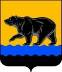 ГЛАВА ГОРОДА НЕФТЕЮГАНСКАПОСТАНОВЛЕНИЕот 08.09.2020								                        № 48г.НефтеюганскО назначении общественных обсуждений по проекту внесения изменений 
в проект планировки территории города Нефтеюганска (красные линии)В соответствии со статьёй 28 Федерального закона от 06.10.2003 
№ 131-ФЗ «Об общих принципах организации местного самоуправления в Российской Федерации», статьями 8, 45, 46 Градостроительного кодекса Российской Федерации, Уставом города Нефтеюганска, Положением о порядке организации и проведения публичных слушаний в городе Нефтеюганске, утверждённым решением Думы города от 29.03.2017 № 104-VI, постановлением администрации города Нефтеюганска от 04.12.2019 № 1359-п «О подготовке проекта внесения изменений в проект планировки территории города Нефтеюганска (красные линии)», в целях соблюдения права человека на благоприятные условия жизнедеятельности, прав и законных интересов правообладателей земельных участков и объектов капитального строительства, расположенных на территории города Нефтеюганска, в связи с обращением муниципального казённого учреждения «Управление капитального строительства» постановляю: 1.Назначить общественные обсуждения по проекту внесения изменений в проект планировки территории города Нефтеюганска (красные линии), утвержденный постановлением администрации города Нефтеюганска от 08.09.2010 № 2448 (с изменениями, внесёнными постановлениями администрации города от 18.05.2020 № 747-п, от 23.06.2020 № 960-п), в части размещения линейного объекта: «Уличное освещение по улице Жилая от улицы Сургутская до ООО «ЮНГ-Энергонефть» (далее – Проект).2.Разместить информацию о начале общественных обсуждений по Проекту на официальном сайте органов местного самоуправления в сети Интернет http://www.admugansk.ru/.3.Разместить Проект на официальном сайте органов местного самоуправления в сети Интернет http://www.admugansk.ru/.4.Обнародовать (опубликовать) Проект в газете «Здравствуйте, нефтеюганцы!».5.Установить срок проведения общественных обсуждений с 11.09.2020 по 16.10.2020.6.Определить органом, уполномоченным на проведение общественных обсуждений, департамент градостроительства и земельных отношений администрации города Нефтеюганска (далее – Департамент).7.Департаменту:7.1.Утвердить состав организационного комитета по организации и проведению общественных обсуждений (далее – оргкомитет) согласно приложению к постановлению.7.2.Провести экспозицию Проекта в Департаменте, расположенном по адресу: город Нефтеюганск, 12 микрорайон, дом 26, помещение № 1, 
с 11.09.2020 по 16.10.2020. График работы департамента (посещение экспозиций): понедельник - пятница: с 8.30 до 17.30 часов, перерыв: с 12.00 до 13.00 часов.7.3.Подготовить заключение о результатах общественных обсуждений, обеспечить его обнародование (опубликование) и размещение на официальном сайте органов местного самоуправления города Нефтеюганска 16.10.2020.7.4.В ходе работы экспозиции организовать консультирование посетителей оргкомитетом.8.Определить местом приёма предложений и замечаний по Проекту:-в письменной форме - Департамент, расположенный по адресу: город Нефтеюганск, 12 микрорайон, дом 26, помещение № 1, приёмная;-посредством официального сайта органов местного самоуправления в сети Интернет http://www.admugansk.ru/ в разделе «Деятельность» – подраздел «Градостроительство и земельные отношения» - «Публичные слушания и общественные обсуждения». 9.Установить срок приёма предложений и замечаний по Проекту до 28.09.2020. 10.Обнародовать (опубликовать) постановление в газете «Здравствуйте, нефтеюганцы!».11.Департаменту по делам администрации города (Прокопович П.А.) разместить постановление на официальном сайте органов местного самоуправления города Нефтеюганска в сети Интернет. 12.Постановление вступает в силу после официального опубликования.13.Контроль исполнения постановления возложить на заместителя главы города Е.А.Абрамову.Глава города Нефтеюганска                                                                С.Ю.Дегтярев                                                             Приложение  к постановлению главы  города Нефтеюганскаот 08.09.2020 № 48Состав организационного комитета по организации и проведению общественных обсуждений по проекту внесения изменений в проект планировки территории города Нефтеюганска 
(красные линии)Н.В.Кравченко, директор департамента градостроительства и земельных отношений администрации города Нефтеюганска;Ю.Н.Субботин, заместитель директора департамента градостроительства и земельных отношений администрации города Нефтеюганска;Е.В.Луценко, исполняющий обязанности начальника отдела градостроительного развития и планировки территории департамента градостроительства и земельных отношений администрации города Нефтеюганска;Н.А.Стадник, специалист-эксперт отдела градостроительного развития и планировки территории департамента градостроительства и земельных отношений администрации города Нефтеюганска;Р.К.Гусейнова, ведущий специалист отдела градостроительного развития и планировки территории департамента градостроительства и земельных отношений администрации города Нефтеюганска;А.Р.Сафина, ведущий специалист отдела градостроительного развития и планировки территории департамента градостроительства и земельных отношений администрации города Нефтеюганска.